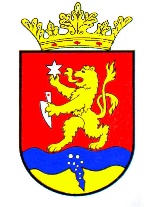   P O L G Á R M E S T E R           RÉPCELAKMeghívóRépcelak Város Önkormányzatának Képviselő-testülete 2022. június 30-án, csütörtökön 17.00 órakor ülést tart, melyre tisztelettel meghívom.Az ülés helye: Répcelaki Közös Önkormányzati Hivatal Tanácskozó teremAz 1-16. napirendi pontok anyagát csatoltan megküldöm. Répcelak, 2022. június 24.    Szabó József 	   							                polgármester          Napirend          NapirendElőadó:Répcelaki Sportegyesület beszámolója a 2021-2022-es bajnoki évrőlNémeth Gáborügyvezető elnökRépcelaki Sportegyesület éves beszámolója a használati szerződésből fakadó kötelezettségeik teljesítésérőlNémeth Gáborügyvezető elnökAz önkormányzat 2022. évi költségvetéséről szóló rendeletének a módosításaSzabó József polgármesterA szociális ellátásokról szóló önkormányzati rendelet felülvizsgálata a térítési díjak tekintetébenSzabó József polgármesterA gyermekvédelem helyi rendszeréről szóló önkormányzati rendelet felülvizsgálata a térítési díjak tekintetébenSzabó József polgármesterAz óvodai és az iskolai intézményi gyermekétkeztetés térítési díjairól szóló önkormányzati rendelet felülvizsgálata a térítési díjak tekintetébenSzabó József polgármesterRépcelaki Művelődési Ház és Könyvtár szervezeti és működési szabályzatának a módosításaBoros AndrásigazgatóRépce Áruház melletti kerítés építéséről döntésSzabó József polgármester Répcelaki Bölcsőde és Idősek Klubja Hófehérke Mini bölcsőde szakmai programjának a módosításaLászlóné Moór LillaintézményvezetőRépcelaki Bölcsőde és Idősek Klubja szervezeti és működési szabályzatának a módosításaLászlóné Moór LillaintézményvezetőA Répcelaki Bölcsőde és Idősek Klubja intzéményvezetői (magasabb vezető) beosztás ellátására pályázat kiírásáról döntésSzabó József polgármesterDöntés önkormányzati tulajdonban lévő földterületek haszonbérbe adásárólSzabó József polgármesterRépcelaki Városüzemeltetési és Szolgáltató Nonprofit Kft. szervezeti és működési szabályzatának a módosításaSzabó József polgármesterKiemelkedő sportteljesítmény elismeréseSzabó József polgármesterRendezési terv módosításaSzabó József polgármesterRépcelaki Szent István Király Plébánia kérelmeSzabó József polgármester